
Foto: Tor Sandø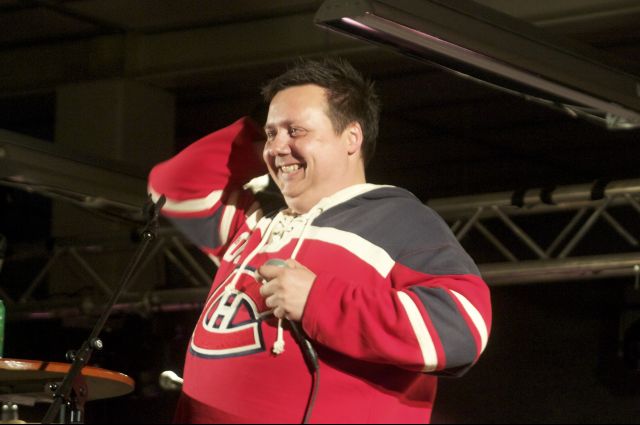 Svenn-Yngvar Pedersen er 44 år og er ekte 9910’er(Bjørnevannsværing)  Han jobber til daglig som selger ved Solars avd. i Kirkenes.I 2014 ble han utfordret av sin inspirator og mentor Pål Riise til å ha eget show under Kirkenesdagene. Dette ga inspirasjon til mer, og han har siden hatt flere opptredener, både på scenen på Ofelas, og i andre ulike sammenhenger. Svenn-Yngvar driver med det man gjerne kaller observasjons komikk, og som kanskje best defineres med at man finner humor i dagligdagse ting som folk lett kan kjenne seg igjen i. Svenn Yngvar gjør sine saker bra, er på bølgelengde med sitt publikum, og ikke minst: Han er morsom!Dette er noe av det som gjør han til en av flere talentfulle Stand-Up’ere fra Sør-Varanger. Sør-Varanger avis skrev følgende under Kirkenesdagene 2014:”Svenn-Yngvars standup reddet Lygarkvelden” og fikk terningkast 6 av journalisten